	 						Szczytno, 27 października 2021 r.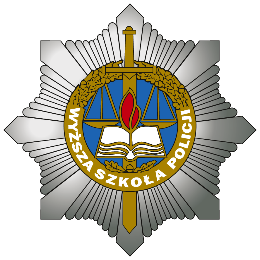 ZZP-689/2021INFORMACJA Z OTWARCIA OFERT w postępowaniu nr 23/SŻ/21 na  dostawy warzyw świeżych na potrzeby  Wyższej Szkoły Policji w SzczytnieZgodnie z art. 222 ust. 5 ustawy z dnia 29 stycznia 2004 r. Prawo zamówień publicznych (tekst jednolity Dz. U. z 2021 r., poz. 1129 z późn. zm.) Zamawiający informuje, że w postępowaniu prowadzonym w trybie podstawowym nr 23/SŻ/21, do wyznaczonego terminu składania ofert tj. do dnia 27.10.2021 r. do godziny: 11:00 złożono 1 ofertę.Przed otwarciem ofert Zamawiający na stronie prowadzonego postępowania podał kwotę, jaką zamierza przeznaczyć na sfinansowanie zamówienia: 20 000,00 zł brutto.W wyznaczonym terminie wpłynęły następujące oferty:wykonano w 1 egz.:oryginał pozostaje u nadawcyopr./wyk. AWWtel. 733 5540Numer ofertyNazwa/ adres WykonawcyKryteria oceny ofertKryteria oceny ofertNumer ofertyNazwa/ adres WykonawcyCena 5 %Opust 95 %1.FIRMA HANDLOWO-USŁUGOWA „CYTRUS 2” Jarosław Dzwonkowskiul. Mickiewicza 39A12-200 Pisz12 700,00 zł22%